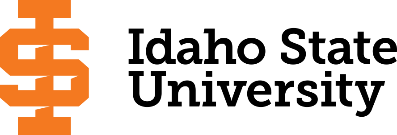 B.S. Homeland Security Emergency Management 									Page 2                                                                                                                                                     Course Subject and TitleCr. Min. Grade*GE, UU or UM**Sem. OfferedPrerequisiteCo-RequisiteSemester OneSemester OneSemester OneSemester OneSemester OneSemester OneSemester OneGE Objective 1: ENGL 1101 Writing and Rhetoric I3C-GEAppropriate placement scoreHSEM 1105 Intro to Homeland Security & EMGT3C-DGE Objective 3: MATH 1153 Intro to Statistics (rec)3GEMATH 1108 or appropriate placement scoreGE Objective 5:4GEHSEM 1125 Leadership and Influence3C-D                                                                                            Total16Semester TwoSemester TwoSemester TwoSemester TwoSemester TwoSemester TwoSemester TwoGE Objective 1: ENGL 1102 Writing and Rhetoric II3C-GEENGL 1101 or equivalentHSEM 1130 Roots of Terrorism3C-DHSEM 1160 Emergency Resource Management 3C-DGE Objective 2: COMM 1101 Fundamentals of Oral Comm3GEGE Objective 6: POLS 1101 Intro to US Government - rec3GE                                                                                            Total15Semester ThreeSemester ThreeSemester ThreeSemester ThreeSemester ThreeSemester ThreeSemester ThreeHSEM 2210 HSEM Exercise Design3C-DPRE-OR-COREQ: HSEM 1101HSEM 2260 Emergency Preparedness & Planning3C-DGE Objective 4:3GEGE Objective 5: 3GEGE Objective 6:  SOC 1101 (rec) or PSYC 1101 (rec)3GE15Semester FourSemester FourSemester FourSemester FourSemester FourSemester FourSemester FourHSEM 2264 Building Resilient Communities & Mitigation3C-DPRE-OR-COREQ: HSEM 1101HSEM 2270 Disaster Operations and Response 3C-DPRE-OR-COREQ: HSEM 1101GE Objective 4:3GEGE Objective 7/8:3GEGE Objective 9:3GE                                                                                             Total15COMPLETION OF A.S. HOMELAND SECURITY and EMERGENCY MANAGEMENT (HSEM) OR EQUIVALENT  IS REQUIRED FOR THE B.S. HSEM COMPLETION OF A.S. HOMELAND SECURITY and EMERGENCY MANAGEMENT (HSEM) OR EQUIVALENT  IS REQUIRED FOR THE B.S. HSEM COMPLETION OF A.S. HOMELAND SECURITY and EMERGENCY MANAGEMENT (HSEM) OR EQUIVALENT  IS REQUIRED FOR THE B.S. HSEM COMPLETION OF A.S. HOMELAND SECURITY and EMERGENCY MANAGEMENT (HSEM) OR EQUIVALENT  IS REQUIRED FOR THE B.S. HSEM COMPLETION OF A.S. HOMELAND SECURITY and EMERGENCY MANAGEMENT (HSEM) OR EQUIVALENT  IS REQUIRED FOR THE B.S. HSEM COMPLETION OF A.S. HOMELAND SECURITY and EMERGENCY MANAGEMENT (HSEM) OR EQUIVALENT  IS REQUIRED FOR THE B.S. HSEM COMPLETION OF A.S. HOMELAND SECURITY and EMERGENCY MANAGEMENT (HSEM) OR EQUIVALENT  IS REQUIRED FOR THE B.S. HSEM Semester FiveSemester FiveSemester FiveSemester FiveSemester FiveSemester FiveSemester FiveHSEM 3301 Intro to HSEM1 or free electives 3C-UMDHSEM 3315: Risk Analysis and Asset Protection3C-UMDHSEM Elective3C-UMDHSEM 3335: Cybersecurity 3C-UMDFree Elective 3C-UMD                                                                                              Total15Semester SixSemester SixSemester SixSemester SixSemester SixSemester SixSemester SixHSEM 4425 Critical Infrastructure and Business Continuity 3C-UMDHSEM 4410 Policies, Civil Rights & Admin3C-UMDHSEM 4464 – Disaster Response & Recovery3C-UMDPRE-OR-COREQ: HSEM 1105 or HSEM 3301HSEM 3310 Integrated Systems & Interface3Free Elective 3                                                                                              Total15Semester SevenSemester SevenSemester SevenSemester SevenSemester SevenSemester SevenSemester SevenHSEM 4454 Intelligence & Terrorism3C-UMDPRE-OR-COREQ: HSEM 1105 or HSEM 3301HSEM 4415 Strategic Planning & Budgeting3C-UMDHSEM 4470 – Public Health Emergencies3C-UMDHSEM Elective #23C-UMDFree electives6                                                                                              Total                                        15Semester Eight   Semester Eight   Semester Eight   Semester Eight   Semester Eight   Semester Eight   Semester Eight   HSEM 4494 Practicum6C-UMDPRE-OR-COREQ: HSEM 4415 Strategic Planning and Budgeting.PRE-OR-COREQ: HSEM 4415 Strategic Planning and Budgeting.Free electives11                                                                                              Total                                              15*GE=General Education Objective, UU=Upper Division University, UM= Upper Division Major**See Course Schedule section of Course Policies page in the e-catalog (or input F, S, Su, etc.)(rec) = recommended general education classes 1 This course is waived for students who have earned an associate of science degree in a related field. Contact academic advisor, Krystal Scott Lyman, at KrystalScott@isu.edu to discuss.*GE=General Education Objective, UU=Upper Division University, UM= Upper Division Major**See Course Schedule section of Course Policies page in the e-catalog (or input F, S, Su, etc.)(rec) = recommended general education classes 1 This course is waived for students who have earned an associate of science degree in a related field. Contact academic advisor, Krystal Scott Lyman, at KrystalScott@isu.edu to discuss.*GE=General Education Objective, UU=Upper Division University, UM= Upper Division Major**See Course Schedule section of Course Policies page in the e-catalog (or input F, S, Su, etc.)(rec) = recommended general education classes 1 This course is waived for students who have earned an associate of science degree in a related field. Contact academic advisor, Krystal Scott Lyman, at KrystalScott@isu.edu to discuss.*GE=General Education Objective, UU=Upper Division University, UM= Upper Division Major**See Course Schedule section of Course Policies page in the e-catalog (or input F, S, Su, etc.)(rec) = recommended general education classes 1 This course is waived for students who have earned an associate of science degree in a related field. Contact academic advisor, Krystal Scott Lyman, at KrystalScott@isu.edu to discuss.*GE=General Education Objective, UU=Upper Division University, UM= Upper Division Major**See Course Schedule section of Course Policies page in the e-catalog (or input F, S, Su, etc.)(rec) = recommended general education classes 1 This course is waived for students who have earned an associate of science degree in a related field. Contact academic advisor, Krystal Scott Lyman, at KrystalScott@isu.edu to discuss.*GE=General Education Objective, UU=Upper Division University, UM= Upper Division Major**See Course Schedule section of Course Policies page in the e-catalog (or input F, S, Su, etc.)(rec) = recommended general education classes 1 This course is waived for students who have earned an associate of science degree in a related field. Contact academic advisor, Krystal Scott Lyman, at KrystalScott@isu.edu to discuss.*GE=General Education Objective, UU=Upper Division University, UM= Upper Division Major**See Course Schedule section of Course Policies page in the e-catalog (or input F, S, Su, etc.)(rec) = recommended general education classes 1 This course is waived for students who have earned an associate of science degree in a related field. Contact academic advisor, Krystal Scott Lyman, at KrystalScott@isu.edu to discuss.2022-2023 Major RequirementsCRGENERAL EDUCATION OBJECTIVESSatisfy Objectives 1,2,3,4,5,6 (7 or 8) and 9GENERAL EDUCATION OBJECTIVESSatisfy Objectives 1,2,3,4,5,6 (7 or 8) and 9GENERAL EDUCATION OBJECTIVESSatisfy Objectives 1,2,3,4,5,6 (7 or 8) and 9GENERAL EDUCATION OBJECTIVESSatisfy Objectives 1,2,3,4,5,6 (7 or 8) and 936  cr. min36  cr. minMAJOR REQUIREMENTS1. Written English  (6 cr. min)                                ENGL 1101                                                                                    ENGL 11021. Written English  (6 cr. min)                                ENGL 1101                                                                                    ENGL 11021. Written English  (6 cr. min)                                ENGL 1101                                                                                    ENGL 11021. Written English  (6 cr. min)                                ENGL 1101                                                                                    ENGL 11023333HSEM Core361. Written English  (6 cr. min)                                ENGL 1101                                                                                    ENGL 11021. Written English  (6 cr. min)                                ENGL 1101                                                                                    ENGL 11021. Written English  (6 cr. min)                                ENGL 1101                                                                                    ENGL 11021. Written English  (6 cr. min)                                ENGL 1101                                                                                    ENGL 11023333HSEM 3301 - Introduction to Homeland Security and Emergency Management132. Spoken English   (3 cr. min)                               COMM 11012. Spoken English   (3 cr. min)                               COMM 11012. Spoken English   (3 cr. min)                               COMM 11012. Spoken English   (3 cr. min)                               COMM 110133HSEM 3310 – Integrated Systems & Interface33. Mathematics      (3 cr. min)                                        MATH 1153 (rec)3. Mathematics      (3 cr. min)                                        MATH 1153 (rec)3. Mathematics      (3 cr. min)                                        MATH 1153 (rec)3. Mathematics      (3 cr. min)                                        MATH 1153 (rec)33HSEM 3315 – Risk Analysis & Asset Protection34. Humanities, Fine Arts, Foreign Lang.  (2 courses; 2 categories; 6 cr. min)4. Humanities, Fine Arts, Foreign Lang.  (2 courses; 2 categories; 6 cr. min)4. Humanities, Fine Arts, Foreign Lang.  (2 courses; 2 categories; 6 cr. min)4. Humanities, Fine Arts, Foreign Lang.  (2 courses; 2 categories; 6 cr. min)4. Humanities, Fine Arts, Foreign Lang.  (2 courses; 2 categories; 6 cr. min)4. Humanities, Fine Arts, Foreign Lang.  (2 courses; 2 categories; 6 cr. min)HSEM 3335 – Cyber Security35. Natural Sciences (2 lectures-different course prefixes, 1 lab; 7 cr. min)5. Natural Sciences (2 lectures-different course prefixes, 1 lab; 7 cr. min)5. Natural Sciences (2 lectures-different course prefixes, 1 lab; 7 cr. min)5. Natural Sciences (2 lectures-different course prefixes, 1 lab; 7 cr. min)5. Natural Sciences (2 lectures-different course prefixes, 1 lab; 7 cr. min)5. Natural Sciences (2 lectures-different course prefixes, 1 lab; 7 cr. min)HSEM 4410 – Policies, Civil Rights & Leadership36. Behavioral and Social Science (2 courses-different prefixes; 6 cr. min)6. Behavioral and Social Science (2 courses-different prefixes; 6 cr. min)6. Behavioral and Social Science (2 courses-different prefixes; 6 cr. min)6. Behavioral and Social Science (2 courses-different prefixes; 6 cr. min)6. Behavioral and Social Science (2 courses-different prefixes; 6 cr. min)6. Behavioral and Social Science (2 courses-different prefixes; 6 cr. min)HSEM 4415 – Strategic Planning & Budgeting3POLS 1101 (rec)SOC 1101 (rec) or PSYCH 1102 (rec)POLS 1101 (rec)SOC 1101 (rec) or PSYCH 1102 (rec)POLS 1101 (rec)SOC 1101 (rec) or PSYCH 1102 (rec)POLS 1101 (rec)SOC 1101 (rec) or PSYCH 1102 (rec)3333HSEM 4425 – Business Continuity & Critical Infrastructure 3POLS 1101 (rec)SOC 1101 (rec) or PSYCH 1102 (rec)POLS 1101 (rec)SOC 1101 (rec) or PSYCH 1102 (rec)POLS 1101 (rec)SOC 1101 (rec) or PSYCH 1102 (rec)POLS 1101 (rec)SOC 1101 (rec) or PSYCH 1102 (rec)3333HSEM 4454 – Intelligence & Terrorism3One Course from EITHER Objective 7 OR  8        (1course;  3 cr. min)One Course from EITHER Objective 7 OR  8        (1course;  3 cr. min)One Course from EITHER Objective 7 OR  8        (1course;  3 cr. min)One Course from EITHER Objective 7 OR  8        (1course;  3 cr. min)One Course from EITHER Objective 7 OR  8        (1course;  3 cr. min)One Course from EITHER Objective 7 OR  8        (1course;  3 cr. min)HSEM 4464 – Disaster Response & Recovery37. Critical Thinking7. Critical Thinking7. Critical Thinking7. Critical Thinking7. Critical Thinking7. Critical ThinkingHSEM 4470 – Public Health Emergencies38. Information Literacy   8. Information Literacy   8. Information Literacy   8. Information Literacy   8. Information Literacy   8. Information Literacy   HSEM 4494 – Practicum69. Cultural Diversity                                              (1 course;  3 cr. min)9. Cultural Diversity                                              (1 course;  3 cr. min)9. Cultural Diversity                                              (1 course;  3 cr. min)9. Cultural Diversity                                              (1 course;  3 cr. min)9. Cultural Diversity                                              (1 course;  3 cr. min)9. Cultural Diversity                                              (1 course;  3 cr. min)HSEM Electives (choose 6 credits)6HSEM 3320 – Emerging Technology in HSEM3General Education Elective to reach 36 cr. min.      (if necessary)General Education Elective to reach 36 cr. min.      (if necessary)General Education Elective to reach 36 cr. min.      (if necessary)General Education Elective to reach 36 cr. min.      (if necessary)General Education Elective to reach 36 cr. min.      (if necessary)General Education Elective to reach 36 cr. min.      (if necessary)HSEM 3330 – Psychology Terrorism & Disasters3                                                                                                  Total GE                                                                                                  Total GE                                                                                                  Total GE                                                                                                  Total GE3737HSEM 3360 – Crisis Management and Leadership3HSEM 3365 – Intl Disasters & Humanitarian Aid3Undergraduate Catalog and GE Objectives by Catalog Year http://coursecat.isu.edu/undergraduate/programs/Undergraduate Catalog and GE Objectives by Catalog Year http://coursecat.isu.edu/undergraduate/programs/Undergraduate Catalog and GE Objectives by Catalog Year http://coursecat.isu.edu/undergraduate/programs/Undergraduate Catalog and GE Objectives by Catalog Year http://coursecat.isu.edu/undergraduate/programs/Undergraduate Catalog and GE Objectives by Catalog Year http://coursecat.isu.edu/undergraduate/programs/Undergraduate Catalog and GE Objectives by Catalog Year http://coursecat.isu.edu/undergraduate/programs/HSEM 4450 – Threat of Radicalism3Undergraduate Catalog and GE Objectives by Catalog Year http://coursecat.isu.edu/undergraduate/programs/Undergraduate Catalog and GE Objectives by Catalog Year http://coursecat.isu.edu/undergraduate/programs/Undergraduate Catalog and GE Objectives by Catalog Year http://coursecat.isu.edu/undergraduate/programs/Undergraduate Catalog and GE Objectives by Catalog Year http://coursecat.isu.edu/undergraduate/programs/Undergraduate Catalog and GE Objectives by Catalog Year http://coursecat.isu.edu/undergraduate/programs/Undergraduate Catalog and GE Objectives by Catalog Year http://coursecat.isu.edu/undergraduate/programs/HSEM 4475 – Social Vulnerability Approach3HSEM 4498 – Internship3HSEM 4499 – Internship3Advising NotesAdvising NotesMAP Credit SummaryMAP Credit SummaryMAP Credit SummaryMAP Credit SummaryCRCR1 HSEM 3301 is waived for students who have earned an associate of science degree in a related field. Contact academic advisor, Krystal Scott Lyman at krystalscott@isu.edu, to discuss.
Major Major Major Major 42421 HSEM 3301 is waived for students who have earned an associate of science degree in a related field. Contact academic advisor, Krystal Scott Lyman at krystalscott@isu.edu, to discuss.
AS and General Education AS and General Education AS and General Education AS and General Education 61611 HSEM 3301 is waived for students who have earned an associate of science degree in a related field. Contact academic advisor, Krystal Scott Lyman at krystalscott@isu.edu, to discuss.
Upper Division Free Electives to reach 36 creditsUpper Division Free Electives to reach 36 creditsUpper Division Free Electives to reach 36 creditsUpper Division Free Electives to reach 36 credits001 HSEM 3301 is waived for students who have earned an associate of science degree in a related field. Contact academic advisor, Krystal Scott Lyman at krystalscott@isu.edu, to discuss.
Free Electives to reach 120 creditsFree Electives to reach 120 creditsFree Electives to reach 120 creditsFree Electives to reach 120 credits1717Contact academic advisor, Krystal Scott Lyman, at krystalscott@isu.edu to discuss general program requirements.Contact academic advisor, Krystal Scott Lyman, at krystalscott@isu.edu to discuss general program requirements.                                                                                     TOTAL                                                                                     TOTAL                                                                                     TOTAL                                                                                     TOTAL120120Contact academic advisor, Krystal Scott Lyman, at krystalscott@isu.edu to discuss general program requirements.Contact academic advisor, Krystal Scott Lyman, at krystalscott@isu.edu to discuss general program requirements.Graduation Requirement Minimum Credit ChecklistGraduation Requirement Minimum Credit ChecklistGraduation Requirement Minimum Credit ChecklistConfirmedConfirmedConfirmedMinimum 36 cr. General Education Objectives (15 cr. AAS)Minimum 36 cr. General Education Objectives (15 cr. AAS)Minimum 36 cr. General Education Objectives (15 cr. AAS)Minimum 15 cr. Upper Division in Major (0 cr.  Associate)Minimum 15 cr. Upper Division in Major (0 cr.  Associate)Minimum 15 cr. Upper Division in Major (0 cr.  Associate)Minimum 36 cr. Upper Division Overall (0 cr.  Associate)Minimum 36 cr. Upper Division Overall (0 cr.  Associate)Minimum 36 cr. Upper Division Overall (0 cr.  Associate)Minimum of 120 cr. Total (60 cr. Associate)Minimum of 120 cr. Total (60 cr. Associate)Minimum of 120 cr. Total (60 cr. Associate)MAP Completion Status (for internal use only)MAP Completion Status (for internal use only)MAP Completion Status (for internal use only)MAP Completion Status (for internal use only)MAP Completion Status (for internal use only)MAP Completion Status (for internal use only)DateDateDateDateDateKrystal Lyman04/13/202204/13/202204/13/202204/13/202204/13/2022CAA or COT:Complete College American Momentum YearMath and English course in first year-Specific GE MATH course identified9 credits in the Major area in the first year15 credits each semester (or 30 in the academic year)Milestone Courses Complete College American Momentum YearMath and English course in first year-Specific GE MATH course identified9 credits in the Major area in the first year15 credits each semester (or 30 in the academic year)Milestone Courses Complete College American Momentum YearMath and English course in first year-Specific GE MATH course identified9 credits in the Major area in the first year15 credits each semester (or 30 in the academic year)Milestone Courses Complete College American Momentum YearMath and English course in first year-Specific GE MATH course identified9 credits in the Major area in the first year15 credits each semester (or 30 in the academic year)Milestone Courses Complete College American Momentum YearMath and English course in first year-Specific GE MATH course identified9 credits in the Major area in the first year15 credits each semester (or 30 in the academic year)Milestone Courses Complete College American Momentum YearMath and English course in first year-Specific GE MATH course identified9 credits in the Major area in the first year15 credits each semester (or 30 in the academic year)Milestone Courses Complete College American Momentum YearMath and English course in first year-Specific GE MATH course identified9 credits in the Major area in the first year15 credits each semester (or 30 in the academic year)Milestone Courses Complete College American Momentum YearMath and English course in first year-Specific GE MATH course identified9 credits in the Major area in the first year15 credits each semester (or 30 in the academic year)Milestone Courses Complete College American Momentum YearMath and English course in first year-Specific GE MATH course identified9 credits in the Major area in the first year15 credits each semester (or 30 in the academic year)Milestone Courses Complete College American Momentum YearMath and English course in first year-Specific GE MATH course identified9 credits in the Major area in the first year15 credits each semester (or 30 in the academic year)Milestone Courses Complete College American Momentum YearMath and English course in first year-Specific GE MATH course identified9 credits in the Major area in the first year15 credits each semester (or 30 in the academic year)Milestone Courses Complete College American Momentum YearMath and English course in first year-Specific GE MATH course identified9 credits in the Major area in the first year15 credits each semester (or 30 in the academic year)Milestone Courses Complete College American Momentum YearMath and English course in first year-Specific GE MATH course identified9 credits in the Major area in the first year15 credits each semester (or 30 in the academic year)Milestone Courses Complete College American Momentum YearMath and English course in first year-Specific GE MATH course identified9 credits in the Major area in the first year15 credits each semester (or 30 in the academic year)Milestone Courses Complete College American Momentum YearMath and English course in first year-Specific GE MATH course identified9 credits in the Major area in the first year15 credits each semester (or 30 in the academic year)Milestone Courses Complete College American Momentum YearMath and English course in first year-Specific GE MATH course identified9 credits in the Major area in the first year15 credits each semester (or 30 in the academic year)Milestone Courses Complete College American Momentum YearMath and English course in first year-Specific GE MATH course identified9 credits in the Major area in the first year15 credits each semester (or 30 in the academic year)Milestone Courses Complete College American Momentum YearMath and English course in first year-Specific GE MATH course identified9 credits in the Major area in the first year15 credits each semester (or 30 in the academic year)Milestone Courses Complete College American Momentum YearMath and English course in first year-Specific GE MATH course identified9 credits in the Major area in the first year15 credits each semester (or 30 in the academic year)Milestone Courses Complete College American Momentum YearMath and English course in first year-Specific GE MATH course identified9 credits in the Major area in the first year15 credits each semester (or 30 in the academic year)Milestone Courses Complete College American Momentum YearMath and English course in first year-Specific GE MATH course identified9 credits in the Major area in the first year15 credits each semester (or 30 in the academic year)Milestone Courses Complete College American Momentum YearMath and English course in first year-Specific GE MATH course identified9 credits in the Major area in the first year15 credits each semester (or 30 in the academic year)Milestone Courses Complete College American Momentum YearMath and English course in first year-Specific GE MATH course identified9 credits in the Major area in the first year15 credits each semester (or 30 in the academic year)Milestone Courses Complete College American Momentum YearMath and English course in first year-Specific GE MATH course identified9 credits in the Major area in the first year15 credits each semester (or 30 in the academic year)Milestone Courses Complete College American Momentum YearMath and English course in first year-Specific GE MATH course identified9 credits in the Major area in the first year15 credits each semester (or 30 in the academic year)Milestone Courses Complete College American Momentum YearMath and English course in first year-Specific GE MATH course identified9 credits in the Major area in the first year15 credits each semester (or 30 in the academic year)Milestone Courses Complete College American Momentum YearMath and English course in first year-Specific GE MATH course identified9 credits in the Major area in the first year15 credits each semester (or 30 in the academic year)Milestone Courses Complete College American Momentum YearMath and English course in first year-Specific GE MATH course identified9 credits in the Major area in the first year15 credits each semester (or 30 in the academic year)Milestone Courses Complete College American Momentum YearMath and English course in first year-Specific GE MATH course identified9 credits in the Major area in the first year15 credits each semester (or 30 in the academic year)Milestone Courses Complete College American Momentum YearMath and English course in first year-Specific GE MATH course identified9 credits in the Major area in the first year15 credits each semester (or 30 in the academic year)Milestone Courses                                                                             Form Revised 3.5.2020                                                                            Form Revised 3.5.2020                                                                            Form Revised 3.5.2020                                                                            Form Revised 3.5.2020                                                                            Form Revised 3.5.2020                                                                            Form Revised 3.5.2020